О внесении изменений в постановление администрации города Канска «О проведении спортивного праздника, посвященного Дню физкультурника»В соответствии с постановлением администрации города Канска от 15.12.2016 № 1396 «Об утверждении муниципальной программы города Канска «Развитие физической культуры, спорта и молодежной политики», руководствуясь ст. 30, 35 Устава города Канска, ПОСТАНОВЛЯЮ:1. Внести в постановление администрации города Канска от 27.07.2017 № 657 «О проведении спортивного праздника, посвященного Дню физкультурника» следующие изменения:1.1. раздел 6 приложения № 1 к постановлению администрации города Канска от 27.07.2017 № 657 «О проведении спортивного праздника, посвященного Дню физкультурника» изложить в следующей редакции:«Победители в соревнованиях по видам спорта:- волейбол среди женщин, волейбол среди мужчин; - минифутбол;- н/теннис среди женщин, н/теннис среди мужчин; - семейные старты среди семей с девочкой и среди семей с мальчиком;- игра-квест;- л/а эстафета 4х100м награждаются грамотами и медалями муниципального бюджетного учреждения «Физкультурно-спортивный комплекс «Текстильщик». Призеры соревнований по видам спорта награждаются грамотами муниципального бюджетного учреждения «Физкультурно-спортивный комплекс «Текстильщик». Победители и призеры в соревнованиях по видам спорта:- шахматы;- гиревой спорт;- армрестлинг;награждаются грамотами и медалями муниципального бюджетного учреждения «Физкультурно-спортивный комплекс «Текстильщик». Призеры соревнований по видам спорта награждаются грамотами муниципального бюджетного учреждения «Физкультурно-спортивный комплекс «Текстильщик». Все участники «Весёлых стартов», игры-квест, мини-футбола по двум группам, дартса и участники-дети семейных стартов награждаются сладкими призами муниципального бюджетного учреждения «Физкультурно-спортивный комплекс «Текстильщик».».2. Ведущему специалисту Отдела культуры (Н.А. Велищенко) опубликовать настоящее постановление в газете «Канский вестник» и разместить на официальном сайте муниципального образования город Канск в сети Интернет.3. Контроль за исполнением настоящего постановления оставляю за начальником Отдела физической культуры, спорта и молодежной политики администрации г. Канска О.В. Бересневой.4. Постановление вступает в силу со дня подписания.Исполняющий обязанности 	главы города Канска	          	                                                                 П.Н. Иванец 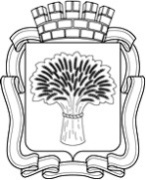 Российская ФедерацияАдминистрация города Канска
Красноярского краяПОСТАНОВЛЕНИЕРоссийская ФедерацияАдминистрация города Канска
Красноярского краяПОСТАНОВЛЕНИЕРоссийская ФедерацияАдминистрация города Канска
Красноярского краяПОСТАНОВЛЕНИЕ03.08.2017 г.№ 664  № 664  